Логическая схема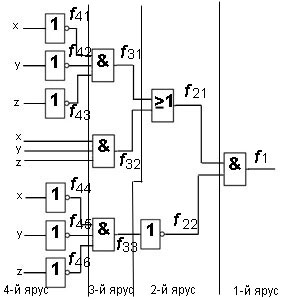 